25η ΠΡΟΣΚΛΗΣΗ ΣΥΓΚΛΗΣΗΣ ΟΙΚΟΝΟΜΙΚΗΣ ΕΠΙΤΡΟΠΗΣΚαλείστε να προσέλθετε σε τακτική συνεδρίαση της Οικονομικής Επιτροπής, που θα διεξαχθεί στο Δημοτικό Κατάστημα την 04η του μηνός Μαΐου έτους 2017, ημέρα Πέμπτη και ώρα 12:30 για την συζήτηση και λήψη αποφάσεων στα παρακάτω θέματα της ημερήσιας διάταξης, σύμφωνα με τις σχετικές διατάξεις του άρθρου 75 του Ν.3852/2010 (ΦΕΚ Α' 87) :1. Έγκριση δαπάνης για έξοδα λοιπών δημοσιεύσεων 2. Έγκριση απόδοσης χρηματικού εντάλματος προπληρωμής απο δαπάνες πληρωμής ΚΤΕΟ/απαλλαγή του υπολόγου υπαλλήλου  3. Έγκριση  δαπάνης  και  διάθεση πίστωσης  ποσού 2.000,00 ευρώ με ΦΠΑ που θα βαρύνει τον Κ.Α. 15-6261.0001 για την έκδοση βεβαίωσης καταλληλότητας της  κερκίδας  του υπαίθριου δημοτικού θεάτρου του Τμήματος Πολιτισμού-Αθλητισμού της Δ/νσης Παιδείας και Πολιτισμού του  Δήμου Τρικκαίων4. 6η αναμόρφωση προϋπολογισμού οικονομικού έτους 20175. Έγκριση δαπανών & Διάθεση πιστώσεων για τις ανάγκες του Τμήματος Πρασίνου & Κηποτεχνίας της Δ/νσης Πρασίνου & Τοπικής Οικονομίας6. Σύναψη χρησιδανείου με την Π.Ε. Τρικάλων για το ιατρείο (μικρών ζώων) που βρίσκεται στο χώρο που στεγάζεται η κτηνιατρική υπηρεσία ώστε να χρησιμοποιηθεί για τις ανάγκες της εφαρμογής του προγράμματος αδέσποτων ζώων συντροφιάς7. Έγκριση εγγράφων σύμβασης και διακήρυξης διαγωνισμού του έργου με τίτλο «Ασφαλτοστρώσεις - τσιμεντοστρώσεις στις Δημοτικές Ενότητες Εστιαιώτιδας, Μεγ.Καλυβίων, Παληοκάστρου και Παραληθαίων του Δ.Τρικκαίων8. Έγκριση εγγράφων σύμβασης και διακήρυξης διαγωνισμού του έργου με τίτλο «Ασφαλτοστρώσεις - τσιμεντοστρώσεις στις Δημοτικές Ενότητες Καλλιδένδρου, Κόζιακα και Φαλώρειας του Δ.Τρικκαίων9. Έγκριση εγγράφων σύμβασης και διακήρυξης διαγωνισμού του έργου με τίτλο «Αγροτική οδοποιία στις Δημοτικές Ενότητες Καλλιδένδρου, Κόζιακα και Φαλώρειας του Δ.Τρικκαίων» 10. Έγκριση εγγράφων σύμβασης και διακήρυξης διαγωνισμού του έργου με τίτλο «Αγροτική οδοποιία στις Δημοτικές Ενότητες Εστιαιώτιδας, Μεγ.Καλυβίων, Παληοκάστρου και Παραληθαίων του Δ.Τρικκαίων»11. Έγκριση δαπάνης/έγκριση όρων δημοπράτησης του έργου "Έργα υποδομής στην Τ.Κ. Αγρελιάς της Δ.Ε. Παληοκάστρου" 12. Συγκρότηση επιτροπών διεξαγωγής διαγωνισμών έργων Πίνακας Αποδεκτών	ΚΟΙΝΟΠΟΙΗΣΗ	ΤΑΚΤΙΚΑ ΜΕΛΗΕΛΛΗΝΙΚΗ ΔΗΜΟΚΡΑΤΙΑ
ΝΟΜΟΣ ΤΡΙΚΑΛΩΝ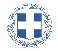 ΔΗΜΟΣ ΤΡΙΚΚΑΙΩΝΔ/ΝΣΗ ΔΙΟΙΚΗΤΙΚΩΝ ΥΠΗΡΕΣΙΩΝΤΜΗΜΑ ΔΙΟΙΚΗΤΙΚΗΣ ΜΕΡΙΜΝΑΣΓραμματεία Οικονομικής ΕπιτροπήςΤρίκαλα, 28 Απριλίου 2017
Αριθ. Πρωτ. : 19242ΠΡΟΣ :  Τα μέλη της ΟικονομικήςΕπιτροπής (Πίνακας Αποδεκτών)(σε περίπτωση κωλύματος παρακαλείσθε να ενημερώσετε τον αναπληρωτή σας).Η Πρόεδρος της Οικονομικής ΕπιτροπήςΕλένη Αυγέρου - ΚογιάννηΑντιδήμαρχοςΑυγέρου - Κογιάννη ΕλένηΣτουρνάρας ΓεώργιοςΠαζαΐτης ΔημήτριοςΑλεστά ΣοφίαΛεβέντη-Καρά ΕυθυμίαΚωτούλας ΙωάννηςΡόμπας ΧριστόφοροςΓκουγκουστάμος ΖήσηςΚαΐκης ΓεώργιοςΔήμαρχος & μέλη Εκτελεστικής ΕπιτροπήςΓενικός Γραμματέας  Δ.ΤρικκαίωνΑναπληρωματικά μέλη Ο.Ε. 